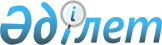 О бюджете Талгарского района на 2021-2023 годыРешение Талгарского районного маслихата Алматинской области от 28 декабря 2020 года № 69-281. Зарегистрировано Департаментом юстиции Алматинской области 11 января 2021 года № 5864.
      Сноска. Вводится в действие с 01.01.2021 в соответствии с пунктом 6 настоящего решения.
      В соответствии с пунктом 2 статьи 9 Бюджетного кодекса Республики Казахстан от 4 декабря 2008 года, подпунктом 1) пункта 1 статьи 6 Закона Республики Казахстан от 23 января 2001 года "О местном государственном управлении и самоуправлении в Республике Казахстан", Талгарский районный маслихат РЕШИЛ:
      1. Утвердить районный бюджет на 2021-2023 годы согласно приложениям 1, 2 и 3 к настоящему решению соответственно, в том числе на 2021 год в следующих объемах:
      1) доходы – 16 555 781 тысяча тенге, в том числе: 
      налоговые поступления – 3 957 615 тысяч тенге;
      неналоговые поступления – 24 255 тысяч тенге;
      поступления от продажи основного капитала – 1 796 812 тысяч тенге;
      поступления трансфертов – 10 773 099 тысяч тенге;
      2) затраты – 16 796 806 тысяч тенге;
      3) чистое бюджетное кредитование – 40 241 тысяча тенге, в том числе: 
      бюджетные кредиты – 80 008 тысяч тенге;
      погашение бюджетных кредитов – 39 767 тысяч тенге;
      4) сальдо по операциям с финансовыми активами – 0 тенге, в том числе: 
      приобретение финансовых активов – 0 тенге;
      поступления от продажи финансовых активов государства – 0 тенге; 5) дефицит (профицит) бюджета – -281 266 тысяч тенге;
      6) финансирование дефицита (использование профицита) бюджета – 281 266 тысяча тенге, в том числе:
      поступление займов – 830 008 тысяч тенге; 
      погашение займов – 1 251 313 тысяч тенге;
      используемые остатки бюджетных средств – 702 571 тысяча тенге.
      Сноска. Пункт 1 - в редакции решения Талгарского районного маслихата Алматинской области от 17.11.2021 № 14-47 (вводится в действие с 01.01.2021).


      2. Предусмотреть в районном бюджете на 2021 год объемы бюджетных изьятий из бюджетов города районного значения, сельских округов в районный бюджет в сумме 788 637 тысяч тенге, в том числе:
      Талгар город 375 976 тысяч тенге;
      Алатауский сельский округ 37 826 тысяч тенге;
      Белбулакский сельский округ 50 714 тысяч тенге;
      Бесагашский сельский округ 67 980 тысяч тенге;
      Гулдалинский сельский округ 38 873 тысячи тенге;
      Кендалинский сельский округ 24 406 тысяч тенге;
      Кайнарский сельский округ 13 033 тысячи тенге;
      Панфиловский сельский округ 98 343 тысячи тенге;
      Туздыбастауский сельский округ 81 486 тысяч тенге.
      3. Учесть, что в районном бюджете на 2021 год предусмотрены целевые текущие трансферты бюджетам города районного значения, сельских округов, в том числе на:
      реализацию мероприятий для решения вопросов обустройства населенных пунктов в реализацию мер по содействию экономическому развитию регионов в рамках Государственной программы развития регионов до 2025 года;
      благоустройство населенных пунктов;
      обеспечение функционирования автомобильных дорог в сельских округах;
      обеспечение деятельности акимов сельских округов.
      Распределение указанных трансфертов бюджетам города районного значения, сельских округов определяется на основании постановления акимата Талгарского района.
      4. Утвердить резерв местного исполнительного органа района на 2021 год в сумме 98 585 тысяч тенге.
      5. Контроль за исполнением настоящего решения возложить на постоянную комиссию Талгарского районного маслихата "По вопросам социально-экономического развития, тарифной политики, развития малого и среднего предпринимательства и бюджета".
      6. Настоящее решение вводится в действие с 1 января 2021 года. Районный бюджет на 2021 год
      Сноска. Приложение 1 - в редакции решения Талгарского районного маслихата Алматинской области от 17.11.2021 № 14-47 (вводится в действие с 01.01.2021). Районный бюджет на 2022 год Районный бюджет на 2023 год
					© 2012. РГП на ПХВ «Институт законодательства и правовой информации Республики Казахстан» Министерства юстиции Республики Казахстан
				
      Председатель сессии Талгарского

      районного маслихата

С. Куракпаев

      Секретарь Талгарского

      районного маслихата

Ж. Еңкебайұлы
Приложение 1 к решению Талгарского районного маслихата от 28 декабря 2020 года № 69-281
Категория
Категория
Категория
Категория
Сумма (тысяч тенге)
Класс
Класс
Класс
Сумма (тысяч тенге)
Подкласс
Подкласс
Сумма (тысяч тенге)
Наименование
Сумма (тысяч тенге)
1. Доходы
16 555 781
1
Налоговые поступление
3 957 615
01
Подоходный налог
1 987 237
1
Корпоративный подоходный налог 
1 987 237
04
Hалоги на собственность
1 331 315
1
Hалоги на имущество
1 330 234
5
Единный земельный налог
1 081
05
Внутренние налоги на товары, работы и услуги
578 663
2
Акцизы
307 200
3
Поступления за использование природных и других ресурсов
11 977
4
Сборы за ведение предпринимательской и профессиональной деятельности
259 276
5
Налог на игорный бизнес
210
08
Обязательные платежи, взимаемые за совершение юридически значимых действий и (или) выдачу документов уполномоченными на то государственными органами или должностными лицами
60 400
1
Государственная пошлина
60 400
2
Неналоговые поступления
24 255
01
Доходы от государственной собственности
9 746
5
Доходы от аренды имущества, находящегося в государственной собственности
9 692
7
Вознаграждения по кредитам, выданным из государственного бюджета
54
04
Штрафы, пени, санкции, взыскания, налагаемые государственными учреждениями, финансируемыми из государственного бюджета, а также содержащимися и финансируемыми из бюджета (сметы расходов) Национального Банка Республики Казахстан
3 000
1
Штрафы, пени, санкции, взыскания, налагаемые государственными учреждениями, финансируемыми из государственного бюджета, а также содержащимися и финансируемыми из бюджета (сметы расходов) Национального Банка Республики Казахстан, за исключением поступлений от организаций нефтяного сектора 
3 000
05
Доходы от аренды имущества, находящегося в государственной собственности
2 300
9
Доходы от аренды жилищ из жилищного фонда, находящегося в коммунальной собственности района (города областного значения), за исключением доходов от аренды государственного имущества, находящегося в управлении акимов города районного значения, села, поселка, сельского округа
2 300
06
Прочие неналоговые поступления
9 209
1
Прочие неналоговые поступления
9 209
3
Поступления от продажи основного капитала
1 796 812
01
Продажа государственного имущества, закрепленного за государственными учреждениями
1 236 522
1
Продажа государственного имущества, закрепленного за государственными учреждениями
1 236 522
03
Продажа земли и нематериальных активов
560 290
1
Продажа земли
560 290
4
 Поступления трансфертов 
10 773 099
01
Трансферты из нижестоящих органов государственного управления
793 132
3
Трансферты из бюджетов городов районного значения, сел, поселков, сельских округов
793 132
02
Трансферты из вышестоящих органов государственного управления
9 979 967
2
Трансферты из областного бюджета
9 979 967
6
Поступления от продажи финансовых активов государства
4 000
01
Поступления от продажи финансовых активов государства
4 000
1
Поступления от продажи доли участия, ценных бумаг юридических лиц, находящихся в коммунальной собственности
4 000
Функциональная группа
Функциональная группа
Функциональная группа
Функциональная группа
Функциональная группа
Сумма (тысяч тенге)
Функциональная подгруппа
Функциональная подгруппа
Функциональная подгруппа
Функциональная подгруппа
Сумма (тысяч тенге)
Администратор бюджетных программ
Администратор бюджетных программ
Администратор бюджетных программ
Сумма (тысяч тенге)
Программа
Программа
Сумма (тысяч тенге)
Наименование
Сумма (тысяч тенге)
2. Затраты
16 796 806
01
Государственные услуги общего характера
3 613 253
1
Представительные, исполнительные и другие органы, выполняющие общие функции государственного управления
471 568
112
Аппарат маслихата района (города областного значения)
31 181
001
Услуги по обеспечению деятельности маслихата района (города областного значения)
30 750
003
Капитальные расходы государственного органа
431
122
Аппарат акима района (города областного значения)
440 387
001
Услуги по обеспечению деятельности акима района (города областного значения)
199 660
003
Капитальные расходы государственного органа
19 575
113
Целевые текущие трансферты нижестоящим бюджетам
221 152
2
Финансовая деятельность
2 847 015
452
Отдел финансов района (города областного значения)
2 847 015
001
Услуги по реализации государственной политики в области исполнения бюджета и управления коммунальной собственностью района (города областного значения)
29 557
003
Проведение оценки имущества в целях налогообложения
5 829
010
Приватизация, управление коммунальным имуществом, постприватизационная деятельность и регулирование споров, связанных с этим
629
028
Приобретение имущества в коммунальную собственность
2 811 000
5
Планирование и статистическая деятельность
34 990
453
Отдел экономики и бюджетного планирования района (города областного значения)
34 990
001
Услуги по реализации государственной политики в области формирования и развития экономической политики, системы государственного планирования
34 990
9
Прочие государственные услуги общего характера
259 680
467
Отдел строительства района (города областного значения)
259 680
040
Развитие объектов государственных органов
259 680
02
Оборона
207 778
1
Военные нужды
18 329
122
Аппарат акима района (города областного значения)
18 329
005
Мероприятия в рамках исполнения всеобщей воинской обязанности
18 329
2
Организация работы по чрезвычайным ситуациям
189 449
122
Аппарат акима района (города областного значения)
189 449
006
Предупреждение и ликвидация чрезвычайных ситуаций масштаба района (города областного значения)
172 117
007
Мероприятия по профилактике и тушению степных пожаров районного (городского) масштаба, а также пожаров в населенных пунктах, в которых не созданы органы государственной противопожарной службы
17 332
03
Общественный порядок, безопасность, правовая, судебная, уголовно-исполнительная деятельность
200 990
1
Правоохранительная деятельность
116 882
467
Отдел строительства района (города областного значения)
116 882
066
Строительство объектов общественного порядка и безопасности
116 882
9
Прочие услуги в области общественного порядка и безопасности
84 108
485
Отдел пассажирского транспорта и автомобильных дорог района (города областного значения)
84 108
021
Обеспечение безопасности дорожного движения в населенных пунктах
84 108
06
Социальная помощь и социальное обеспечение
2 899 824
1
Социальное обеспечение
1 263 178
451
Отдел занятости и социальных программ района (города областного значения)
1 263 178
005
Государственная адресная социальная помощь
1 263 178
2
Социальная помощь
1 531 199
451
Отдел занятости и социальных программ района (города областного значения)
1 531 199
002
Программа занятости
741 012
004
Оказание социальной помощи на приобретение топлива специалистам здравоохранения, образования, социального обеспечения, культуры, спорта и ветеринарии в сельской местности в соответствии с законодательством Республики Казахстан
43 839
006
Оказание жилищной помощи
0
007
Социальная помощь отдельным категориям нуждающихся граждан по решениям местных представительных органов
182 144
010
Материальное обеспечение детей-инвалидов, воспитывающихся и обучающихся на дому
6 551
014
Оказание социальной помощи нуждающимся гражданам на дому
93 119
017
Обеспечение нуждающихся инвалидов обязательными гигиеническими средствами и предоставление услуг специалистами жестового языка, индивидуальными помощниками в соответствии с индивидуальной программой реабилитации инвалида
392 417
023
Обеспечение деятельности центров занятости населения
72 117
9
Прочие услуги в области социальной помощи и социального обеспечения
105 447
451
Отдел занятости и социальных программ района (города областного значения)
75 197
001
Услуги по реализации государственной политики на местном уровне в области обеспечения занятости и реализации социальных программ для населения
42 833
011
Оплата услуг по зачислению, выплате и доставке пособий и других социальных выплат
7 257
021
Капитальные расходы государственного органа
400
050
Обеспечение прав и улучшение качества жизни инвалидов в Республике Казахстан
15 153
067
Капитальные расходы подведомственных государственных учреждений и организаций
487
Отдел жилищно-коммунального хозяйства и жилищной инспекции района (города областного значения)
30 250
094
Предоставление жилищных сертификатов как социальная помощь
30 000
097
Оплата услуг поверенному агенту по предоставлению жилищных сертификатов (социальная поддержка в виде бюджетного кредита)
250
07
Жилищно-коммунальное хозяйство
4 877 123
1
Жилищное хозяйство
3 048 894
463
Отдел земельных отношений района (города областного значения)
1 261 208
016
Изъятие земельных участков для государственных нужд 
1 261 208
467
Отдел строительства района (города областного значения)
1 430 274
003
Проектирование и(или) строительство, реконструкция жилья коммунального жилищного фонда
823 982
004
Проектирование, развитие и (или) обустройство инженерно-коммуникационной инфраструктуры
606 292
487
Отдел жилищно-коммунального хозяйства и жилищной инспекции района (города областного значения)
357 412
001
Услуги по реализации государственной политики на местном уровне в области жилищно-коммунального хозяйства и жилищного фонда
19 374
003
Капитальные расходы государственного органа
0
005
Организация сохранения государственного жилищного фонда
57 000
032
Капитальные расходы подведомственных государственных учреждений и организаций
171 240
113
Целевые текущие трансферты нижестоящим бюджетам
109 798
2
Коммунальное хозяйство
856 508
487
Отдел жилищно-коммунального хозяйства и жилищной инспекции района (города областного значения)
856 508
016
Функционирование системы водоснабжения и водоотведения
68 399
028
Развитие коммунального хозяйства
340 624
029
Развитие системы водоснабжения и водоотведения
1 651
058
Развитие системы водоснабжения и водоотведения в сельских населенных пунктах
445 834
3
Благоустройство населенных пунктов
971 721
487
Отдел жилищно-коммунального хозяйства и жилищной инспекции района (города областного значения)
971 721
025
Освещение улиц в населенных пунктах
193 900
030
Благоустройство и озеленение населенных пунктов
777 821
08
Культура, спорт, туризм и информационное пространство
296 485
1
Деятельность в области культуры
103 507
455
Отдел культуры и развития языков района (города областного значения)
98 507
003
Поддержка культурно-досуговой работы 
98 507
467
Отдел строительства района (города областного значения)
5 000
011
Развитие объектов культуры
5 000
2
Спорт
22 486
465
Отдел физической культуры и спорта района (города областного значения)
22 486
001
Услуги по реализации государственной политики на местном уровне в сфере физической культуры и спорта
10 444
004
Капитальные расходы государственного органа
200
006
Проведение спортивных соревнований на районном (города областного значения) уровне
4 321
007
Подготовка и участие членов сборных команд района (города областного значения) по различным видам спорта на областных спортивных соревнованиях
7 521
3
Информационное пространство
77 370
455
Отдел культуры и развития языков района (города областного значения)
59 452
006
Функционирование районных (городских) библиотек
58 370
007
Развитие государственного языка и других языков народа Казахстана
1 082
456
Отдел внутренней политики района (города областного значения)
17 918
002
Услуги по проведению государственной информационной политики
17 918
9
Прочие услуги по организации культуры, спорта, туризма и информационного пространства
93 122
455
Отдел культуры и развития языков района (города областного значения)
62 952
001
Услуги по реализации государственной политики на местном уровне в области развития языков и культуры
13 169
010
Капитальные расходы государственного органа
200
032
Капитальные расходы подведомственных государственных учреждений и организаций
49 583
456
Отдел внутренней политики района (города областного значения)
30 170
001
Услуги по реализации государственной политики на местном уровне в области информации, укрепления государственности и формирования социального оптимизма граждан
29 870
006
Капитальные расходы государственного органа
300
09
Топливно-энергетический комплекс и недропользование
61 586
1
Топливо и энергетика
61 586
487
Отдел жилищно-коммунального хозяйства и жилищной инспекции района (города областного значения)
61 586
009
Развитие теплоэнергетической системы
61 586
10
Сельское, водное, лесное, рыбное хозяйство, особо охраняемые природные территории, охрана окружающей среды и животного мира, земельные отношения
76 694
1
Сельское хозяйство
25 644
462
Отдел сельского хозяйства района (города областного значения)
25 644
001
Услуги по реализации государственной политики на местном уровне в сфере сельского хозяйства
25 244
006
Капитальные расходы государственного органа
400
6
Земельные отношения
24 140
463
Отдел земельных отношений района (города областного значения)
24 140
001
Услуги по реализации государственной политики в области регулирования земельных отношений на территории района (города областного значения)
21 964
007
Капитальные расходы государственного органа
2 176
9
Прочие услуги в области сельского, водного, лесного, рыбного хозяйства, охраны окружающей среды и земельных отношений
26 910
453
Отдел экономики и бюджетного планирования района (города областного значения)
26 910
099
Реализация мер по оказанию социальной поддержки специалистов
26 910
11
Промышленность, архитектурная, градостроительная и строительная деятельность
35 459
2
Архитектурная, градостроительная и строительная деятельность
35 459
467
Отдел строительства района (города областного значения)
18 121
001
Услуги по реализации государственной политики на местном уровне в области строительства
17 721
017
Капитальные расходы государственного органа
400
468
Отдел архитектуры и градостроительства района (города областного значения)
17 338
001
Услуги по реализации государственной политики в области архитектуры и градостроительства на местном уровне
14 037
004
Капитальные расходы государственного органа
3 301
12
Транспорт и коммуникации
1 047 578
1
Автомобильный транспорт
958 181
485
Отдел пассажирского транспорта и автомобильных дорог района (города областного значения)
958 181
023
Обеспечение функционирования автомобильных дорог
593 927
045
Капитальный и средний ремонт автомобильных дорог районного значения и улиц населенных пунктов
364 254
9
Прочие услуги в сфере транспорта и коммуникаций
89 397
485
Отдел пассажирского транспорта и автомобильных дорог района (города областного значения)
89 397
001
Услуги по реализации государственной политики на местном уровне в области пассажирского транспорта и автомобильных дорог 
15 606
003
Капитальные расходы государственного органа
300
024
Организация внутрипоселковых (внутригородских), пригородных и внутрирайонных общественных пассажирских перевозок
0
113
Целевые текущие трансферты нижестоящим бюджетам
73 491
13
Прочие
562 057
3
Поддержка предпринимательской деятельности и защита конкуренции
14 840
469
Отдел предпринимательства района (города областного значения)
14 840
001
Услуги по реализации государственной политики на местном уровне в области развития предпринимательства
14 804
004
Капитальные расходы государственного органа
36
9
Прочие
547 217
452
Отдел финансов района (города областного значения)
94 114
012
Резерв местного исполнительного органа района (города областного значения) 
94 114
455
Отдел культуры и развития языков района (города областного значения)
332 885
052
Целевые текущие трансферты бюджетам города районного значения, села, поселка, сельского округа на реализацию мероприятий по социальной и инженерной инфраструктуре в сельских населенных пунктах в рамках проекта "Ауыл-Ел бесігі" 
332 885
487
Отдел жилищно-коммунального хозяйства и жилищной инспекции района (города областного значения)
120 218
065
Формирование или увеличение уставного капитала юридических лиц
120 218
14
Обслуживание долга
314 460
1
Обслуживание долга
314 460
452
Отдел финансов района (города областного значения)
314 460
013
Обслуживание долга местных исполнительных органов по выплате вознаграждений и иных платежей по займам из областного бюджета
314 460
15
Трансферты
2 603 519
1
Трансферты
2 603 519
452
Отдел финансов района (города областного значения)
2 603 519
006
Возврат неиспользованных (недоиспользованных) целевых трансфертов
68 226
024
Целевые текущие трансферты из нижестоящего бюджета на компенсацию потерь вышестоящего бюджета в связи с изменением законодательства
2 507 905
039
Целевые текущие трансферты из вышестоящего бюджета на компенсацию потерь нижестоящих бюджетов в связи с изменением законодательства
27 388
3. Чистое бюджетное кредитование
40 241
Бюджетные кредиты 
80 008
06
Социальная помощь и социальное обеспечение
10 000
9
Прочие услуги в области социальной помощи и социального обеспечения
10 000
487
Отдел жилищно-коммунального хозяйства и жилищной инспекции района (города областного значения)
10 000
095
Бюджетные кредиты для предоставления жилищных сертификатов как социальная поддержка
10 000
10
Сельское, водное, лесное, рыбное хозяйство, особо охраняемые природные территории, охрана окружающей среды и животного мира, земельные отношения
70 008
1
Сельское хозяйство
70 008
453
Отдел экономики и бюджетного планирования района (города областного значения)
70 008
006
Бюджетные кредиты для реализации мер социальной поддержки специалистов
70 008
Категория
Категория
Категория
Категория
Сумма (тысяч тенге)
Класс
Класс
Класс
Сумма (тысяч тенге)
Подкласс
Подкласс
Сумма (тысяч тенге)
Наименование
Сумма (тысяч тенге)
Погашение бюджетных кредитов
39 767
5
Погашение бюджетных кредитов
39 767
01
Погашение бюджетных кредитов
39 767
1
Погашение бюджетных кредитов, выданных из государственного бюджета
39 767
Функциональная группа
Функциональная группа
Функциональная группа
Функциональная группа
Функциональная группа
Сумма (тысяч тенге)
Функциональная подгруппа
Функциональная подгруппа
Функциональная подгруппа
Функциональная подгруппа
Сумма (тысяч тенге)
Администратор бюджетных программ
Администратор бюджетных программ
Администратор бюджетных программ
Сумма (тысяч тенге)
Программа
Программа
Сумма (тысяч тенге)
Наименование
Сумма (тысяч тенге)
 4. Сальдо по операциям с финансовыми активами
0
Категория
Категория
Категория
Категория
Сумма (тысяч тенге)
Класс
Класс
Класс
Сумма (тысяч тенге)
Подкласс
Подкласс
Сумма (тысяч тенге)
Наименование
Сумма (тысяч тенге)
6
Поступления от продажи финансовых активов государства
0
Категория
Категория
Категория
Категория
Сумма (тысяч тенге)
Класс
Класс
Класс
Сумма (тысяч тенге)
Подкласс
Подкласс
Сумма (тысяч тенге)
Наименование
Сумма (тысяч тенге)
5. Дефицит (профицит) бюджета
-281 266
6. Финансирование дефицита (использования профицита) бюджета
281 266
Поступление займов
830 008
7
Поступления займов
830 008
01
Внутренние государственные займы
830 008
2
Договоры займа
830 008
Категория
Категория
Категория
Категория
Сумма (тысяч тенге)
Класс
Класс
Класс
Сумма (тысяч тенге)
Подкласс
Сумма (тысяч тенге)
Наименование
Сумма (тысяч тенге)
8
Используемые остатки бюджетных средств
702 571
1
Остатки бюджетных средств
702 571
1
Свободные остатки бюджетных средств
702 571
Функциональная группа
Функциональная группа
Функциональная группа
Функциональная группа
Функциональная группа
Сумма (тысяч тенге)
Функциональная подгруппа
Функциональная подгруппа
Функциональная подгруппа
Функциональная подгруппа
Сумма (тысяч тенге)
Администратор бюджетных программ
Администратор бюджетных программ
Администратор бюджетных программ
Сумма (тысяч тенге)
Программа
Программа
Сумма (тысяч тенге)
Наименование
Сумма (тысяч тенге)
Погашение займов
1 251 313
16
Погашение займов
1 251 313
1
Погашение займов
1 251 313
452
Отдел финансов района (города областного значения)
1 251 313
008
Погашение долга местного исполнительного органа перед вышестоящим бюджетом
1 251 292
021
Возврат неиспользованных бюджетных кредитов, выданных из местного бюджета
21Приложение 2 к решению Талгарского районного маслихата от 28 декабря 2020 года № 69-281 
Категория
Категория
Категория
Категория
Сумма (тысяч тенге)
Класс
Класс
Класс
Сумма (тысяч тенге)
Подкласс
Подкласс
Сумма (тысяч тенге)
Наименование
Сумма (тысяч тенге)
1. Доходы
8 499 381
1
Налоговые поступление
4 177 382
01
Подоходный налог
648 226
1
Корпоративный подоходный налог 
648 226
03
Социальный налог
1 133 525
1
Социальный налог
1 133 525
04
Hалоги на собственность
1 450 386
1
Hалоги на имущество
1 448 300
5
Единный земельный налог
2 086
05
Внутренние налоги на товары, работы и услуги
897 525
2
Акцизы
721 374
3
Поступления за использование природных и других ресурсов
8 600
4
Сборы за ведение предпринимательской и профессиональной деятельности
166 351
5
Налог на игорный бизнес
1 200
08
Обязательные платежи, взимаемые за совершение юридически значимых действий и (или) выдачу документов уполномоченными на то государственными органами или должностными лицами
47 720
1
Государственная пошлина
47 720
2
Неналоговые поступления
68 605
01
Доходы от государственной собственности
19 975
1
Поступления части чистого дохода коммунальных государственных предприятий
3 061
5
Доходы от аренды имущества, находящегося в государственной собственности
5 967
7
Вознаграждения по кредитам, выданным из государственного бюджета
46
9
Прочие доходы от государственной собственности
10 901
02
Поступления от реализации товаров (работ, услуг) государственными учреждениями, финансируемыми из государственного бюджета
260
1
Поступления от реализации товаров (работ, услуг) государственными учреждениями, финансируемыми из государственного бюджета
260
03
Поступления денег от проведения государственных закупок, организуемых государственными учреждениями, финансируемыми из государственного бюджета
383
1
Поступления денег от проведения государственных закупок, организуемых государственными учреждениями, финансируемыми из государственного бюджета
383
04
Штрафы, пени, санкции, взыскания, налагаемые государственными учреждениями, финансируемыми из государственного бюджета, а также содержащимися и финансируемыми из бюджета (сметы расходов) Национального Банка Республики Казахстан
1 104
1
Штрафы, пени, санкции, взыскания, налагаемые государственными учреждениями, финансируемыми из государственного бюджета, а также содержащимися и финансируемыми из бюджета (сметы расходов) Национального Банка Республики Казахстан, за исключением поступлений от организаций нефтяного сектора 
1 104
06
Прочие неналоговые поступления
46 883
1
Прочие неналоговые поступления
46 883
3
Поступления от продажи основного капитала
659 410
01
Продажа государственного имущества, закрепленного за государственными учреждениями
312 145
1
Продажа государственного имущества, закрепленного за государственными учреждениями
312 145
03
Продажа земли и нематериальных активов
347 265
1
Продажа земли
347 265
4
 Поступления трансфертов 
3 593 984
02
Трансферты из вышестоящих органов государственного управления
3 593 984
2
Трансферты из областного бюджета
3 593 984
Функциональная группа
Функциональная группа
Функциональная группа
Функциональная группа
Функциональная группа
Сумма (тысяч тенге)
Функциональная подгруппа
Функциональная подгруппа
Функциональная подгруппа
Функциональная подгруппа
Сумма (тысяч тенге)
Администратор бюджетных программ
Администратор бюджетных программ
Администратор бюджетных программ
Сумма (тысяч тенге)
Программа
Программа
Сумма (тысяч тенге)
Наименование
Сумма (тысяч тенге)
2. Затраты
8 499 381
01
Государственные услуги общего характера
202 009
1
Представительные, исполнительные и другие органы, выполняющие общие функции государственного управления
151 921
112
Аппарат маслихата района (города областного значения)
23 131
001
Услуги по обеспечению деятельности маслихата района (города областного значения)
23 131
122
Аппарат акима района (города областного значения)
128 790
001
Услуги по обеспечению деятельности акима района (города областного значения)
128 790
2
Финансовая деятельность
26 079
452
Отдел финансов района (города областного значения)
26 079
001
Услуги по реализации государственной политики в области исполнения бюджета и управления коммунальной собственностью района (города областного значения)
16 649
003
Проведение оценки имущества в целях налогообложения
7 495
010
Приватизация, управление коммунальным имуществом, постприватизационная деятельность и регулирование споров, связанных с этим
1 935
5
Планирование и статистическая деятельность
24 009
453
Отдел экономики и бюджетного планирования района (города областного значения)
24 009
001
Услуги по реализации государственной политики в области формирования и развития экономической политики, системы государственного планирования
24 009
02
Оборона
26 827
1
Военные нужды
19 817
122
Аппарат акима района (города областного значения)
19 817
005
Мероприятия в рамках исполнения всеобщей воинской обязанности
19 817
2
Организация работы по чрезвычайным ситуациям
7 010
122
Аппарат акима района (города областного значения)
7 010
007
Мероприятия по профилактике и тушению степных пожаров районного (городского) масштаба, а также пожаров в населенных пунктах, в которых не созданы органы государственной противопожарной службы
7 010
03
Общественный порядок, безопасность, правовая, судебная, уголовно-исполнительная деятельность
5 689
9
Прочие услуги в области общественного порядка и безопасности
5 689
485
Отдел пассажирского транспорта и автомобильных дорог района (города областного значения)
5 689
021
Обеспечение безопасности дорожного движения в населенных пунктах
5 689
06
Социальная помощь и социальное обеспечение
3 783 287
1
Социальное обеспечение
2 201 079
451
Отдел занятости и социальных программ района (города областного значения)
2 201 079
005
Государственная адресная социальная помощь
2 201 079
2
Социальная помощь
1 525 340
451
Отдел занятости и социальных программ района (города областного значения)
1 525 340
002
Программа занятости
222 953
004
Оказание социальной помощи на приобретение топлива специалистам здравоохранения, образования, социального обеспечения, культуры, спорта и ветеринарии в сельской местности в соответствии с законодательством Республики Казахстан
42 764
006
Оказание жилищной помощи
14 213
007
Социальная помощь отдельным категориям нуждающихся граждан по решениям местных представительных органов
129 315
010
Материальное обеспечение детей-инвалидов, воспитывающихся и обучающихся на дому
7 063
014
Оказание социальной помощи нуждающимся гражданам на дому
66 315
017
Обеспечение нуждающихся инвалидов обязательными гигиеническими средствами и предоставление услуг специалистами жестового языка, индивидуальными помощниками в соответствии с индивидуальной программой реабилитации инвалида
985 967
023
Обеспечение деятельности центров занятости населения
56 750
9
Прочие услуги в области социальной помощи и социального обеспечения
56 868
451
Отдел занятости и социальных программ района (города областного значения)
56 868
001
Услуги по реализации государственной политики на местном уровне в области обеспечения занятости и реализации социальных программ для населения
32 115
011
Оплата услуг по зачислению, выплате и доставке пособий и других социальных выплат
13 057
050
Обеспечение прав и улучшение качества жизни инвалидов в Республике Казахстан
11 696
07
Жилищно-коммунальное хозяйство
3 059 199
1
Жилищное хозяйство
1 862 919
463
Отдел земельных отношений района (города областного значения)
88 700
016
Изъятие земельных участков для государственных нужд 
88 700
467
Отдел строительства района (города областного значения)
1 760 837
003
Проектирование и(или) строительство, реконструкция жилья коммунального жилищного фонда
853 476
004
Проектирование, развитие и (или) обустройство инженерно-коммуникационной инфраструктуры
907 361
487
Отдел жилищно-коммунального хозяйства и жилищной инспекции района (города областного значения)
13 382
001
Услуги по реализации государственной политики на местном уровне в области жилищно-коммунального хозяйства и жилищного фонда
13 382
2
Коммунальное хозяйство
1 196 280
487
Отдел жилищно-коммунального хозяйства и жилищной инспекции района (города областного значения)
1 196 280
028
Развитие коммунального хозяйства
346 280
029
Развитие системы водоснабжения и водоотведения
0
058
Развитие системы водоснабжения и водоотведения в сельских населенных пунктах
850 000
08
Культура, спорт, туризм и информационное пространство
206 219
1
Деятельность в области культуры
84 819
455
Отдел культуры и развития языков района (города областного значения)
84 819
003
Поддержка культурно-досуговой работы 
84 819
2
Спорт
18 443
465
Отдел физической культуры и спорта района (города областного значения)
18 443
001
Услуги по реализации государственной политики на местном уровне в сфере физической культуры и спорта
7 210
006
Проведение спортивных соревнований на районном (города областного значения) уровне
381
007
Подготовка и участие членов сборных команд района (города областного значения) по различным видам спорта на областных спортивных соревнованиях
10 852
3
Информационное пространство
69 026
455
Отдел культуры и развития языков района (города областного значения)
49 114
006
Функционирование районных (городских) библиотек
48 032
007
Развитие государственного языка и других языков народа Казахстана
1 082
456
Отдел внутренней политики района (города областного значения)
19 912
002
Услуги по проведению государственной информационной политики
19 912
9
Прочие услуги по организации культуры, спорта, туризма и информационного пространства
33 931
455
Отдел культуры и развития языков района (города областного значения)
8 685
001
Услуги по реализации государственной политики на местном уровне в области развития языков и культуры
8 685
456
Отдел внутренней политики района (города областного значения)
25 246
001
Услуги по реализации государственной политики на местном уровне в области информации, укрепления государственности и формирования социального оптимизма граждан
25 246
09
Топливно-энергетический комплекс и недропользование
346 280
1
Топливо и энергетика
346 280
487
Отдел жилищно-коммунального хозяйства и жилищной инспекции района (города областного значения)
346 280
009
Развитие теплоэнергетической системы
346 280
10
Сельское, водное, лесное, рыбное хозяйство, особо охраняемые природные территории, охрана окружающей среды и животного мира, земельные отношения
73 404
1
Сельское хозяйство
19 615
462
Отдел сельского хозяйства района (города областного значения)
19 615
001
Услуги по реализации государственной политики на местном уровне в сфере сельского хозяйства
19 615
006
Капитальные расходы государственного органа
0
6
Земельные отношения
14 022
463
Отдел земельных отношений района (города областного значения)
14 022
001
Услуги по реализации государственной политики в области регулирования земельных отношений на территории района (города областного значения)
14 022
9
Прочие услуги в области сельского, водного, лесного, рыбного хозяйства, охраны окружающей среды и земельных отношений
39 767
453
Отдел экономики и бюджетного планирования района (города областного значения)
39 767
099
Реализация мер по оказанию социальной поддержки специалистов
39 767
11
Промышленность, архитектурная, градостроительная и строительная деятельность
22 723
2
Архитектурная, градостроительная и строительная деятельность
22 723
467
Отдел строительства района (города областного значения)
13 702
001
Услуги по реализации государственной политики на местном уровне в области строительства
13 702
017
Капитальные расходы государственного органа
0
468
Отдел архитектуры и градостроительства района (города областного значения)
9 021
001
Услуги по реализации государственной политики в области архитектуры и градостроительства на местном уровне
9 021
004
Капитальные расходы государственного органа
0
12
Транспорт и коммуникации
660 756
1
Автомобильный транспорт
651 964
485
Отдел пассажирского транспорта и автомобильных дорог района (города областного значения)
651 964
023
Обеспечение функционирования автомобильных дорог
651 964
9
Прочие услуги в сфере транспорта и коммуникаций
8 792
485
Отдел пассажирского транспорта и автомобильных дорог района (города областного значения)
8 792
001
Услуги по реализации государственной политики на местном уровне в области пассажирского транспорта и автомобильных дорог 
8 792
13
Прочие
112 988
3
Поддержка предпринимательской деятельности и защита конкуренции
9 474
469
Отдел предпринимательства района (города областного значения)
9 474
001
Услуги по реализации государственной политики на местном уровне в области развития предпринимательства
9 474
004
Капитальные расходы государственного органа
0
9
Прочие
103 514
452
Отдел финансов района (города областного значения)
103 514
012
Резерв местного исполнительного органа района (города областного значения) 
103 514
3. Чистое бюджетное кредитование
79 684
Бюджетные кредиты 
119 451
10
Сельское, водное, лесное, рыбное хозяйство, особо охраняемые природные территории, охрана окружающей среды и животного мира, земельные отношения
119 451
1
Сельское хозяйство
119 451
453
Отдел экономики и бюджетного планирования района (города областного значения)
119 451
006
Бюджетные кредиты для реализации мер социальной поддержки специалистов
119 451
Категория
Категория
Категория
Категория
Сумма (тысяч тенге)
Класс
Класс
Класс
Сумма (тысяч тенге)
Подкласс
Подкласс
Сумма (тысяч тенге)
Наименование
Сумма (тысяч тенге)
Погашение бюджетных кредитов
39 767
5
Погашение бюджетных кредитов
39 767
01
Погашение бюджетных кредитов
39 767
1
Погашение бюджетных кредитов, выданных из государственного бюджета
39 767
Функциональная группа
Функциональная группа
Функциональная группа
Функциональная группа
Функциональная группа
Сумма (тысяч тенге)
Функциональная подгруппа
Функциональная подгруппа
Функциональная подгруппа
Функциональная подгруппа
Сумма (тысяч тенге)
Администратор бюджетных программ
Администратор бюджетных программ
Администратор бюджетных программ
Сумма (тысяч тенге)
Программа
Программа
Сумма (тысяч тенге)
Наименование
Сумма (тысяч тенге)
 4. Сальдо по операциям с финансовыми активами
0
Категория
Категория
Категория
Категория
Сумма (тысяч тенге)
Класс
Класс
Класс
Сумма (тысяч тенге)
Подкласс
Подкласс
Сумма (тысяч тенге)
Наименование
Сумма (тысяч тенге)
6
Поступления от продажи финансовых активов государства
0
Категория
Категория
Категория
Категория
Сумма (тысяч тенге)
Класс
Класс
Класс
Сумма (тысяч тенге)
Подкласс
Подкласс
Сумма (тысяч тенге)
Наименование
Сумма (тысяч тенге)
5. Дефицит (профицит) бюджета
-79 684
6. Финансирование дефицита (использования профицита) бюджета
79 684
Поступление займов
119 451
7
Поступления займов
119 451
01
Внутренние государственные займы
119 451
2
Договоры займа
119 451
Функциональная группа
Функциональная группа
Функциональная группа
Функциональная группа
Функциональная группа
Сумма (тысяч тенге)
Функциональная подгруппа
Функциональная подгруппа
Функциональная подгруппа
Функциональная подгруппа
Сумма (тысяч тенге)
Администратор бюджетных программ
Администратор бюджетных программ
Администратор бюджетных программ
Сумма (тысяч тенге)
Программа
Программа
Сумма (тысяч тенге)
Наименование
Сумма (тысяч тенге)
Погашение займов
39 767
16
Погашение займов
39 767
1
Погашение займов
39 767
452
Отдел финансов района (города областного значения)
39 767
008
Погашение долга местного исполнительного органа перед вышестоящим бюджетом
39 767Приложение 3 к решению Талгарского районного маслихата от 28 декабря 2020 года № 69-281
Категория
Категория
Категория
Категория
Сумма (тысяч тенге)
Класс
Класс
Класс
Сумма (тысяч тенге)
Подкласс
Подкласс
Сумма (тысяч тенге)
Наименование
Сумма (тысяч тенге)
1. Доходы
7 634 019
1
Налоговые поступление
3 379 813
01
Подоходный налог
1 095 122
1
Корпоративный подоходный налог 
1 095 122
03
Социальный налог
889 060
1
Социальный налог
889 060
04
Hалоги на собственность
450 386
1
Hалоги на имущество
448 300
5
Единный земельный налог
2 086
05
Внутренние налоги на товары, работы и услуги
897 525
2
Акцизы
721 374
3
Поступления за использование природных и других ресурсов
8 600
4
Сборы за ведение предпринимательской и профессиональной деятельности
166 351
5
Налог на игорный бизнес
1 200
08
Обязательные платежи, взимаемые за совершение юридически значимых действий и (или) выдачу документов уполномоченными на то государственными органами или должностными лицами
47 720
1
Государственная пошлина
47 720
2
Неналоговые поступления
68 605
01
Доходы от государственной собственности
19 975
1
Поступления части чистого дохода коммунальных государственных предприятий
3 061
5
Доходы от аренды имущества, находящегося в государственной собственности
5 967
7
Вознаграждения по кредитам, выданным из государственного бюджета
46
9
Прочие доходы от государственной собственности
10 901
02
Поступления от реализации товаров (работ, услуг) государственными учреждениями, финансируемыми из государственного бюджета
260
1
Поступления от реализации товаров (работ, услуг) государственными учреждениями, финансируемыми из государственного бюджета
260
03
Поступления денег от проведения государственных закупок, организуемых государственными учреждениями, финансируемыми из государственного бюджета
383
1
Поступления денег от проведения государственных закупок, организуемых государственными учреждениями, финансируемыми из государственного бюджета
383
04
Штрафы, пени, санкции, взыскания, налагаемые государственными учреждениями, финансируемыми из государственного бюджета, а также содержащимися и финансируемыми из бюджета (сметы расходов) Национального Банка Республики Казахстан
1 104
1
Штрафы, пени, санкции, взыскания, налагаемые государственными учреждениями, финансируемыми из государственного бюджета, а также содержащимися и финансируемыми из бюджета (сметы расходов) Национального Банка Республики Казахстан, за исключением поступлений от организаций нефтяного сектора 
1 104
06
Прочие неналоговые поступления
46 883
1
Прочие неналоговые поступления
46 883
3
Поступления от продажи основного капитала
659 410
01
Продажа государственного имущества, закрепленного за государственными учреждениями
312 145
1
Продажа государственного имущества, закрепленного за государственными учреждениями
312 145
03
Продажа земли и нематериальных активов
347 265
1
Продажа земли
347 265
4
 Поступления трансфертов 
3 526 191
02
Трансферты из вышестоящих органов государственного управления
3 526 191
2
Трансферты из областного бюджета
3 526 191
Функциональная группа
Функциональная группа
Функциональная группа
Функциональная группа
Функциональная группа
Сумма (тысяч тенге)
Функциональная подгруппа
Функциональная подгруппа
Функциональная подгруппа
Функциональная подгруппа
Сумма (тысяч тенге)
Администратор бюджетных программ
Администратор бюджетных программ
Администратор бюджетных программ
Сумма (тысяч тенге)
Программа
Программа
Сумма (тысяч тенге)
Наименование
Сумма (тысяч тенге)
2. Затраты
7 634 019
01
Государственные услуги общего характера
210 085
1
Представительные, исполнительные и другие органы, выполняющие общие функции государственного управления
158 000
112
Аппарат маслихата района (города областного значения)
24 046
001
Услуги по обеспечению деятельности маслихата района (города областного значения)
24 046
122
Аппарат акима района (города областного значения)
133 954
001
Услуги по обеспечению деятельности акима района (города областного значения)
133 954
2
Финансовая деятельность
27 121
452
Отдел финансов района (города областного значения)
27 121
001
Услуги по реализации государственной политики в области исполнения бюджета и управления коммунальной собственностью района (города областного значения)
17 314
003
Проведение оценки имущества в целях налогообложения
7 795
010
Приватизация, управление коммунальным имуществом, постприватизационная деятельность и регулирование споров, связанных с этим
2 012
5
Планирование и статистическая деятельность
24 964
453
Отдел экономики и бюджетного планирования района (города областного значения)
24 964
001
Услуги по реализации государственной политики в области формирования и развития экономической политики, системы государственного планирования
24 964
02
Оборона
42 021
1
Военные нужды
20 610
122
Аппарат акима района (города областного значения)
20 610
005
Мероприятия в рамках исполнения всеобщей воинской обязанности
20 610
2
Организация работы по чрезвычайным ситуациям
21 411
122
Аппарат акима района (города областного значения)
21 411
007
Мероприятия по профилактике и тушению степных пожаров районного (городского) масштаба, а также пожаров в населенных пунктах, в которых не созданы органы государственной противопожарной службы
21 411
03
Общественный порядок, безопасность, правовая, судебная, уголовно-исполнительная деятельность
5 973
9
Прочие услуги в области общественного порядка и безопасности
5 973
485
Отдел пассажирского транспорта и автомобильных дорог района (города областного значения)
5 973
021
Обеспечение безопасности дорожного движения в населенных пунктах
5 973
06
Социальная помощь и социальное обеспечение
3 546 779
1
Социальное обеспечение
1 955 073
451
Отдел занятости и социальных программ района (города областного значения)
1 955 073
005
Государственная адресная социальная помощь
1 955 073
2
Социальная помощь
1 533 510
451
Отдел занятости и социальных программ района (города областного значения)
1 533 510
002
Программа занятости
235 198
004
Оказание социальной помощи на приобретение топлива специалистам здравоохранения, образования, социального обеспечения, культуры, спорта и ветеринарии в сельской местности в соответствии с законодательством Республики Казахстан
44 470
006
Оказание жилищной помощи
14 213
007
Социальная помощь отдельным категориям нуждающихся граждан по решениям местных представительных органов
129 784
010
Материальное обеспечение детей-инвалидов, воспитывающихся и обучающихся на дому
7 262
014
Оказание социальной помощи нуждающимся гражданам на дому
66 418
017
Обеспечение нуждающихся инвалидов обязательными гигиеническими средствами и предоставление услуг специалистами жестового языка, индивидуальными помощниками в соответствии с индивидуальной программой реабилитации инвалида
978 770
023
Обеспечение деятельности центров занятости населения
57 395
9
Прочие услуги в области социальной помощи и социального обеспечения
58 196
451
Отдел занятости и социальных программ района (города областного значения)
58 196
001
Услуги по реализации государственной политики на местном уровне в области обеспечения занятости и реализации социальных программ для населения
33 389
011
Оплата услуг по зачислению, выплате и доставке пособий и других социальных выплат
13 057
050
Обеспечение прав и улучшение качества жизни инвалидов в Республике Казахстан
11 750
07
Жилищно-коммунальное хозяйство
2 710 522
1
Жилищное хозяйство
1 778 539
463
Отдел земельных отношений района (города областного значения)
88 700
016
Изъятие земельных участков для государственных нужд 
88 700
467
Отдел строительства района (города областного значения)
1 675 927
003
Проектирование и(или) строительство, реконструкция жилья коммунального жилищного фонда
1 225 927
004
Проектирование, развитие и (или) обустройство инженерно-коммуникационной инфраструктуры
450 000
487
Отдел жилищно-коммунального хозяйства и жилищной инспекции района (города областного значения)
13 912
001
Услуги по реализации государственной политики на местном уровне в области жилищно-коммунального хозяйства и жилищного фонда
13 912
2
Коммунальное хозяйство
846 651
487
Отдел жилищно-коммунального хозяйства и жилищной инспекции района (города областного значения)
846 651
028
Развитие коммунального хозяйства
10 000
029
Развитие системы водоснабжения и водоотведения
1 651
058
Развитие системы водоснабжения и водоотведения в сельских населенных пунктах
835 000
3
Благоустройство населенных пунктов
85 332
487
Отдел жилищно-коммунального хозяйства и жилищной инспекции района (города областного значения)
85 332
025
Освещение улиц в населенных пунктах
45 305
030
Благоустройство и озеленение населенных пунктов
40 027
08
Культура, спорт, туризм и информационное пространство
208 301
1
Деятельность в области культуры
84 951
455
Отдел культуры и развития языков района (города областного значения)
84 951
003
Поддержка культурно-досуговой работы 
84 951
2
Спорт
18 682
465
Отдел физической культуры и спорта района (города областного значения)
18 682
001
Услуги по реализации государственной политики на местном уровне в сфере физической культуры и спорта
7 499
006
Проведение спортивных соревнований на районном (города областного значения) уровне
331
007
Подготовка и участие членов сборных команд района (города областного значения) по различным видам спорта на областных спортивных соревнованиях
10 852
3
Информационное пространство
69 474
455
Отдел культуры и развития языков района (города областного значения)
49 562
006
Функционирование районных (городских) библиотек
48 480
007
Развитие государственного языка и других языков народа Казахстана
1 082
456
Отдел внутренней политики района (города областного значения)
19 912
002
Услуги по проведению государственной информационной политики
19 912
9
Прочие услуги по организации культуры, спорта, туризма и информационного пространства
35 194
455
Отдел культуры и развития языков района (города областного значения)
9 025
001
Услуги по реализации государственной политики на местном уровне в области развития языков и культуры
9 025
456
Отдел внутренней политики района (города областного значения)
26 169
001
Услуги по реализации государственной политики на местном уровне в области информации, укрепления государственности и формирования социального оптимизма граждан
26 169
10
Сельское, водное, лесное, рыбное хозяйство, особо охраняемые природные территории, охрана окружающей среды и животного мира, земельные отношения
74 559
1
Сельское хозяйство
20 392
462
Отдел сельского хозяйства района (города областного значения)
20 392
001
Услуги по реализации государственной политики на местном уровне в сфере сельского хозяйства
20 392
6
Земельные отношения
14 591
463
Отдел земельных отношений района (города областного значения)
14 591
001
Услуги по реализации государственной политики в области регулирования земельных отношений на территории района (города областного значения)
14 591
9
Прочие услуги в области сельского, водного, лесного, рыбного хозяйства, охраны окружающей среды и земельных отношений
39 576
453
Отдел экономики и бюджетного планирования района (города областного значения)
39 576
099
Реализация мер по оказанию социальной поддержки специалистов
39 576
11
Промышленность, архитектурная, градостроительная и строительная деятельность
23 624
2
Архитектурная, градостроительная и строительная деятельность
23 624
467
Отдел строительства района (города областного значения)
14 245
001
Услуги по реализации государственной политики на местном уровне в области строительства
14 245
017
Капитальные расходы государственного органа
0
468
Отдел архитектуры и градостроительства района (города областного значения)
9 379
001
Услуги по реализации государственной политики в области архитектуры и градостроительства на местном уровне
9 379
004
Капитальные расходы государственного органа
0
12
Транспорт и коммуникации
693 619
1
Автомобильный транспорт
684 475
485
Отдел пассажирского транспорта и автомобильных дорог района (города областного значения)
684 475
023
Обеспечение функционирования автомобильных дорог
684 475
9
Прочие услуги в сфере транспорта и коммуникаций
9 144
485
Отдел пассажирского транспорта и автомобильных дорог района (города областного значения)
9 144
001
Услуги по реализации государственной политики на местном уровне в области пассажирского транспорта и автомобильных дорог 
9 144
13
Прочие
118 536
3
Поддержка предпринимательской деятельности и защита конкуренции
9 847
469
Отдел предпринимательства района (города областного значения)
9 847
001
Услуги по реализации государственной политики на местном уровне в области развития предпринимательства
9 847
9
Прочие
108 689
452
Отдел финансов района (города областного значения)
108 689
012
Резерв местного исполнительного органа района (города областного значения) 
108 689
3. Чистое бюджетное кредитование
85 656
Бюджетные кредиты 
125 423
10
Сельское, водное, лесное, рыбное хозяйство, особо охраняемые природные территории, охрана окружающей среды и животного мира, земельные отношения
125 423
1
Сельское хозяйство
125 423
453
Отдел экономики и бюджетного планирования района (города областного значения)
125 423
006
Бюджетные кредиты для реализации мер социальной поддержки специалистов
125 423
Категория
Категория
Категория
Категория
Сумма (тысяч тенге)
Класс
Класс
Класс
Сумма (тысяч тенге)
Подкласс
Подкласс
Сумма (тысяч тенге)
Наименование
Сумма (тысяч тенге)
Погашение бюджетных кредитов
39 767
5
Погашение бюджетных кредитов
39 767
01
Погашение бюджетных кредитов
39 767
1
Погашение бюджетных кредитов, выданных из государственного бюджета
39 767
Функциональная группа
Функциональная группа
Функциональная группа
Функциональная группа
Функциональная группа
Сумма (тысяч тенге)
Функциональная подгруппа
Функциональная подгруппа
Функциональная подгруппа
Функциональная подгруппа
Сумма (тысяч тенге)
Администратор бюджетных программ
Администратор бюджетных программ
Администратор бюджетных программ
Сумма (тысяч тенге)
Программа
Программа
Сумма (тысяч тенге)
Наименование
Сумма (тысяч тенге)
 4. Сальдо по операциям с финансовыми активами
0
Категория
Категория
Категория
Категория
Сумма (тысяч тенге)
Класс
Класс
Класс
Сумма (тысяч тенге)
Подкласс
Подкласс
Сумма (тысяч тенге)
Наименование
Сумма (тысяч тенге)
6
Поступления от продажи финансовых активов государства
0
Категория
Категория
Категория
Категория
Сумма (тысяч тенге)
Класс
Класс
Класс
Сумма (тысяч тенге)
Подкласс
Подкласс
Сумма (тысяч тенге)
Наименование
Сумма (тысяч тенге)
5. Дефицит (профицит) бюджета
-85 656
6. Финансирование дефицита (использования профицита) бюджета
85 656
Поступление займов
125 423
7
Поступления займов
125 423
01
Внутренние государственные займы
125 423
2
Договоры займа
125 423
Функциональная группа
Функциональная группа
Функциональная группа
Функциональная группа
Функциональная группа
Сумма (тысяч тенге)
Функциональная подгруппа
Функциональная подгруппа
Функциональная подгруппа
Функциональная подгруппа
Сумма (тысяч тенге)
Администратор бюджетных программ
Администратор бюджетных программ
Администратор бюджетных программ
Сумма (тысяч тенге)
Программа
Программа
Сумма (тысяч тенге)
Наименование
Сумма (тысяч тенге)
Погашение займов
39 767
16
Погашение займов
39 767
1
Погашение займов
39 767
452
Отдел финансов района (города областного значения)
39 767
008
Погашение долга местного исполнительного органа перед вышестоящим бюджетом
39 767